Name  		Total1	Read and complete the table.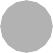 swim in the sea make a snowman go skiinggo surfinggo snowboarding collect pebbles go to a ski resort go fishingRead and write. Use be going to.Mike                                                               (go) camping this summer.I                                                               (buy) a sleeping bag.Danny and Nora                                                               (not make) a snowman. There isn’t any snow.A:                                    you                                                     (swim) in the lake?B: Yes, we are.Sandra                                                               (not stay) in a hotel. She                                                               (sleep) in her tent.A:                                    she                                                     (go) camping?B: Yes, she is.Listen and tick (4).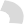 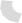 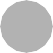 1.	2.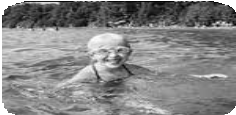 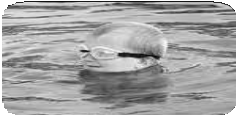 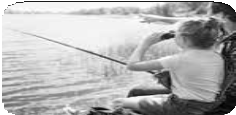 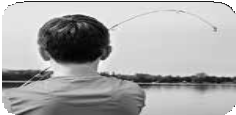 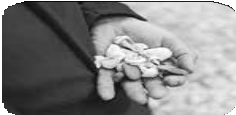 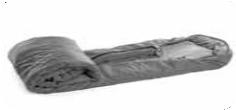 Read the questions and answer about yourself.Would you like to go to the clothes shop? We can buy clothes.Would you like to go to the amusement park? We can go on a ride.Would you like to go to the stadium? We can watch a game.